Управління освіти і науки Сумської міської ради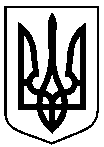 Комунальна установа Сумська загальноосвітня школа І-ІІІ ступенів №6, м. Суми, Сумської області НАКАЗ01.09.2021 											№187Про структуру та організаціюметодичної роботиз педагогічними кадрами у 2021-2022 навчальному роціВідповідно до Законів України «Про освіту», «Про повну загальну середню освіту», Національної стратегії розбудови безпечного і здорового освітнього середовища у Новій українській школі (схвалено Указом Президента України від 25 травня 2020 року № 195/2020), Концепції Нової української школи (ухвалено рішенням колегії МОН України від 27.10.2016 року), на виконання наказів  по закладу  від 31.05.2021 № 125 «Про підсумки організації методичної роботи з педагогічними кадрами у 2020-2021 навчальному році» та 	від 31.05.2021 № 126 «Про аналіз роботи з розбудови внутрішньої системи якості освіти за напрямом «Педагогічна діяльність  педагогічних працівників» у 2020-2021 навчальному році», враховуючи професійні потреби та інтереси вчителів закладу з метою поступового їх включення в інноваційну освітню діяльність, розвитку педагогічної творчості та професійної майстерності, а також забезпечення організаційно-методичного супроводу діяльності професійних громад (методичних обєднань закладу) з питань удосконалення змісту роботи на компетентнісній основі, створення ефективної системи методичної роботи, спрямованої на розвиток педагогічної майстерності, творчої ініціативи працівників, удосконалення форм і методів підвищення їх кваліфікації в міжатестаційний період НАКАЗУЮ:Продовжити  роботу педагогічного колективу над  методичною темою закладу: «Формування компетентної особистості шляхом створення інноваційно-освітнього простору в контексті вимог сучасної школи», з цією метою у процесі методичної роботи пріоритетними вважати такі питаннявивчення та аналіз основних освітніх нормативних документів, програм, інструктивних матеріалів, методичних рекомендацій щодо змісту, форм та методів організації освітнього процесу;ознайомлення, вивчення та використання на практиці сучасних досягнень психолого-педагогічної науки, перспективного педагогічного досвіду;розвиток ініціативи й творчості, новаторських пошуків педагогів;сприяння самоосвітній фаховій діяльності педагога з метою безперервного підвищення власної кваліфікації та педагогічної майстерності;підготовка та проведення заходів, спрямованих на вдосконалення освітнього  процесу, надання практичної методичної допомоги педагогам в оволодінні сучасними методами навчання та виховання;організація якісного забезпечення освітнього процесу;проведення шкільних конкурсів та виставок творчих робіт учнів, участь у міських та обласних заходах, спрямованих на самореалізацію учнів, які виявляють особливі досягнення у вивченні предметів;забезпечення роботи факультативів, гуртків, індивідуальних та групових занять, спортивних секцій з метою розвитку життєвих та предметних компетентностей  учнів;підготовка учнів до участі у ІІ, ІІІ етапах Всеукраїнських учнівських олімпіад із базових дисциплін.2.  Затвердити структуру методичної роботи з педагогами на 2021-2022 р.р. (додаток 1).3.   Затвердити план роботи та наступний склад Методичної ради (додаток 2):голова Методичної ради: Новик Л.В., керівник закладу;члени Методичної ради:  Капленко А.О., заступник директора з НВР;Лодяний В.М., заступник директора з НВР;Співак Т.В., заступник директора з НВР;Васюкова С.М., заступник директора з НВР;Акименко О.А., заступник директора з ВР;Калашник Т.О., керівник м/о;Мусатова О.О., керівник м/о;Богословська О.Б., керівник м/о;Штокало О.В., керівник м/о;Шерстюк Г.І., керівник м/о; Лопатка К.М., член робочої групи з розбудови внутрішньої системи забезпечення якості освіти за напрямом « Педагогічна діяльність педагогічних працівників»Головач І.А., практичний психолог. 4. Призначити керівниками методичних об’єднань педагогічних працівників: 5.  Призначити керівників семінару-практикуму, студіії професійного розвитку педагога, школи педагогічної взаємодопомоги,  творчої групи вчителів школи               І ступеня, клуба професійного розвитку вчителів школи І ступеня, школи сучасного педагога:6. Заступнику директора з НВР Капленко А.О.:  6.1.	Формувати структурно-функціональну стратегію роботи педагогічного колективу над реалізацією методичної проблеми закладу (планово-прогнозуючий етап) (додаток 3).6.2. Забезпечувати постійно системний підхід до організації методичної роботи в освітньому закладі, координувати діяльність професійних громад (методичних  об’єднань), семінару-практикуму «Інфомедійна грамотність учасників освітнього процесу», студії професійного розвитку педагога «Інформаційні технології в освітньому процесі», школи педагогічної взаємодопомоги, творчої групи вчителів школи І ступеня, клубу професійного розвитку вчителів школи   І ступеня, школи сучасного педагога.6.3. Забезпечити протягом року активну участь педагогів закладу в загальноміських та обласних методичних заходах.6.4. Провести до 15.09.2021 нараду керівників методичних об’єднань,  семінару-практикуму, студії професійного розвитку, школи сучасного педагога, школи педагогічної взаємодопомоги  з метою корекції та вдосконалення планування роботи на навчальний рік.6.5.  Організувати протягом року індивідуальну роботу з педагогами-інтернами.6.6. Залучати постійно вчителів освітнього закладу до розробок освітнього контенту, друку наукових статей, участі в конкурсах професійної майстерності тощо.6.7. Використовувати систематично сайт освітнього закладу з метою інформування громадськості за напрямом  «Методична робота».6.8. Оновлювати постійно систему методичної роботи відповідно до потреб сучасної освіти, надавати адресну дієву допомогу педагогам з метою підвищення мотивації та професійного зростання, участі у фахових конкурсах.7. Заступникам директора з навчально-виховної роботи Капленко А.О., Лодяному В. М., Співак Т.В., Васюковій С.М., виховної роботи Акименко О.А.:7.1. Створювати протягом року всі необхідні умови для організації методичної роботи, надаючи адресну допомогу педагогічним працівникам.7.2. Створювати постійно  належні умови для безперервного фахового вдосконалення та підвищення професійної компетентності педагогічних працівників усіх категорій, упровадження в практичну діяльність елементів дистанційного, змішаного, перевернутого навчання.7.3. Проводити моніторинг та  просвітницьку роботу серед педагогічного колективу щодо дотримання «Положення про академічну доброчесність».8. Робочій групі  із запровадження внутрішньої системи забезпечення якості освіти за напрямком «Педагогічна діяльність педагогічних працівників закладу освіти» Капленко А.О. Лопатці К.М., Штокало О.В. розробити на діагностичній основі до 05.09.2021 року  план заходів на 2021-2022 н.р. 9. Керівникам методичних об’єднань:9.1. Скласти до 15.09.2021 р.  плани роботи методичних об’єднань, графіки проведення показових уроків учителями.9.1. Активізувати роботу всіх членів методичних об’єднань з метою покращення підготовки учнів до участі в різних конкурсах, турнірах, олімпіадах, змаганнях протягом 2021-2022 н.р.9.2. Націлити  роботу членів методичних об’єднань на формування та реалізацію індивідуальної освітньої траєкторії  здобувачів освіти з метою підвищення рівня оволодіння предметними та життєвими компетентностями.9.3. Продовжити роботу методичних об'єднань протягом 2021-2022 н.р. щодо створення дидактичних матеріалів з  інтегрування в предмет змістовних ліній для формування суспільних цінностей та висвітлювати іх на онлайн-дошках професійних громад систематично.10. Керівникам семінару-практикуму «Інфомедійна грамотність учасників освітнього процесу» Богословській О.Б., студії професійного розвитку педагога «Інформаційні технології в освітньому процесі» Омельченко Т.В., школи педагогічної взаємодопомоги Штокало О.В., творчої групи вчителів школи              І ступеня Усик С.Л., клубу професійного розвитку вчителів школи І ступеня Лиштван О.А., школи сучасного педагога Головач І.А., Шкут О.С.:10.1. Скласти до 15.09.21 року плани роботи структурних компонентів з урахуванням аналізу роботи за 2020-2021 н.р. з метою підвищення професійного рівня педагогічних працівників закладу.10.2. Працювати  протягом року над вивченням та впровадженням у практику викладання новітніх педагогічних технологій.10.3. Проводити  протягом року за планом круглі столи, педагогічні кав’ярні, майстер-класи, тренінги з педагогічним колективом з метою підвищення кваліфікації вчителів.11. Учителям-предметникам:11.1. Втілювати протягом року  в  освітню діяльність  методи, що сприяють формуванню життєво важливих компетентностей, творчому розвитку вчителя та учня в інформаційному освітньому середовищі.11.2. Удосконалювати постійно та поширювати впровадження інноваційних педагогічних технологій, інтерактивних методів, використовувати дієві застосунки для реалізації технології змішаного навчання в освітній процес.11.3. Продовжувати постійно самоосвітню роботу з метою удосконалення навичок використання онлайн-ресурсів в освітньому процесі.11.4. Продовжити протягом року роботу по якісній підготовці учнів до участі у Всеукраїнських учнівських олімпіадах, конкурсах, турнірах, змаганнях, інтернет-олімпіадах.11.5. Урізноманітнити позакласну роботу з предметів з метою підвищення інтересу учнів до їх вивчення.11.6. Планувати заходи, надавати пропозиції щодо покращення матеріально-технічної, науково-методичної бази кабінетів.11.7. Висвітлювати систематично на сторінках фахових видань, інтернет- платформах та власних сайтах і блогах свій педагогічний досвід.11.8. Використовувати форми роботи, які сприяють формуванню партнерських  відносин зі здобувачами освіти.11.9. Брати участь у  конкурсах фахової майстерності.12. Практичному психологу Головач І.А.12.1. Провести  психологічну діагностику учасників освітнього процесу з   питань спільної взаємодії у вересні та травні 2021-2022 н.р.12.2. Провести комплекс занять «Формування психологічної компетентності молодих педагогів за допомогою інтерактивних методів» в рамках роботи «Школи сучасного педагога» протягом 2021-2022 н.р. надавати допомогу педагогам із питання удосконалення методичної роботи на діагностичній основі. 13. Контроль за виконанням наказу покласти на заступника директора з навчально-виховної роботи Капленко А.О..Директор                               			Людмила НОВИКЗ наказом ознайомлені:                          	А.О. Капленко В.М. Лодяний 		О.А. Акименко 			С.М. Васюкова Т.В. Співак			С.Ю. Куценко			Т.О. Калашник О.О. Мусатова 	         О.Б. Богословська 		В.М. Власов О.В. Штокало			Т.Ю. Бага 				І.А. ГоловачС.Б. Шабаліна		Г.М. Шерстюк   			С.Л. Усик                                       Л.М. Сивоконь		О.А. Лиштван		          О.С. ШкутІ.А. Головач			Т.В. Омельченко			Л.М. БабенкоЗаступник директора з НВР		                                                                                                     		Алла КАПЛЕНКО           Додаток 2 до наказу          01.09.2021 №187План роботи Методичної радиКУ Сумської ЗОШ № 6    Заступник директора з НВР		                                      	Алла КАПЛЕНКОДодаток 3 до наказу01.09.2021 №187Планово-прогнозуючий етап роботи над методичною проблемою(2021-2022 н.р.)Заступник директора з НВР		                             	Алла КАПЛЕНКО№ з/пМетодичні об’єднанняКерівникиУкраїнської мови та літератури, зарубіжної літератури Богословська О.Б.Математики, фізики, інформатики, астрономіїШтокало О.В.Суспільно-гуманітарних дисциплінКалашник Т.О.Природничого циклуКуценко С.Ю.Англійської мовиМусатова О.О.Художньо-естетичного циклуБага Т.Ю.Фізичної культури, предмета «Захист України»Шабаліну С.Б.Початкової школиШерстюк Г.І.Класних керівниківПавленко А.С.№ з/пНазваКерівникиТворча  група вчителів школи І ступеня «Школа інноваційних технологій»Усик С.Л.Педагогічний практикум для вчителів школи І ступеня «Впровадження компетентнісного підходу в системі оцінювання»Лиштван О.А.Семінар-практикум  «Інфомедійна грамотність учасників освітнього процесу»Богословська О.Б.Школа сучасного педагогаШкут О.С. Головач І А.Школи педагогічної взаємодопомогиШтокало О.В.Студія професійного розвитку педагога «Інформаційні технології в освітньому процесі»Омельченко Т.В.Творча група вчителів «Інклюзивне навчання в закладі освіти»Бабенко Л.М.№Зміст роботиТермінвиконанняВідповідальний1Засідання № 11. Обрання секретаря методичної ради закладу2. Про основні напрямки роботи, цілі та завдання на 2021/2022 н.р.3. Про розподіл обов’язків між членами методичної ради .4. Про погодження планів роботи професійних громад (методичних об’єднань) на 2021/2022 н.р.5. Про обговорення плану проведення предметних тижнів у 2021/2022 н.р.6. Про затвердження плану – графіку проведення І (шкільного) етапу Всеукраїнських учнівських олімпіад з базових дисциплін у2021/2022 н.р.7. Про ознайомлення з методичними рекомендаціями Міністерстваосвіти і науки України щодо організації освітнього процесу, шкільної документації.8. Про організацію роботи педагогічної інтернатури як індивідуальної методичної роботи з вчителями-інтернами у 2021/2022 н.р.9. Про висвітлення роботи педагогічного колективу закладу над методичною темою на Гугл-сайті «Освітня лабораторія педагогів    КУ Сумської ЗОШ № 6, м. Суми,   Сумської  області»До 15.09.2021Головаметодичноїради, члени МР2Засідання № 21. Створення індивідуальної освітньої траєкторії як шлях підвищення ефективності роботи з учнями, які виявляють особливі досягнення у вивченні предметів.2. Про підсумки проведення І (шкільного) етапу Всеукраїнських учнівських олімпіад. Визначення та затвердження списків учнів для участі у ІІ (міському) етапі Всеукраїнських учнівських олімпіад із навчальних предметів.3. Про підготовку до атестації вчителів закладу.4. Про участь педагогів школи у конкурсі «Учитель року – 2022»5. Про підвищення ефективності підготовки випускників школи до ДПА/ЗНО – 2021-2022 н.р.До01.11.2021Голова тачлениметодичної ради3Засідання № 31. Про виконання рішень попередніх засідань МР 2 Про аналіз результативності методичної роботи за І семестр 2021/2022 н.р.3. Про аналіз навчальних досягнень учнів за І семестр 2021/2022  н.р., їх ефективність та позитивний вплив на якість навчання4. Про звіт про роботу професійних громад (м/о) за І семестр 2021/2022 н.р.5. Про підсумки проходження курсів підвищення кваліфікації педпрацівників у 2021 році.До16.01.2022Голова тачлениметодичної ради4Засідання № 41. Про оптимізацію навчання через Асистент.2. Про підсумки участі учнів школи у ІІ, ІІІ етапах Всеукраїнських учнівських олімпіад із базових дисциплін, творчих конкурсах, МАН. 3. Про результати чергової та позачергової атестації вчителів закладу.4. Про використання сучасних технологій навчання – як важливого чинника впливу на складові педагогічної майстерності вчителяДо 29.03.2022Голова тачлениметодичної ради5Засідання № 51. Про звіт керівників педагогічних громад  (методичних об’єднань) щодо реалізації річних планів роботи, роботи над методичною проблемою.2. Про підсумки виконання у  2021/2022 н.р. та визначення пріоритетів методичної роботи у 2022/2023 н.р.3. Про огляд нормативних документів, новинок психолого-педагогічної літератури.4. Про обмін думками та пропозиціями щодо складання та планування методичної роботи на наступний навчальний рікДо 25.05.2022Голова тачлениметодичної ради№Зміст діяльностіТермінвиконанняВідповідальніЗвітніматеріали1.Інформаційно-методичне забезпечення роботи над методичноюпроблемою:- індивідуальні співбесіди з керівниками структурних підрозділів стосовно роботи Школи педагогічної взаємодопомоги та Студії професійного розвитку педагога «Інформаційні технології в освітньому процесі»;- складання педагогами планів роботи над власними методичними проблемами;- виявлення готовності вчителів закладу до інноваційної діяльності з урахуванням індивідуальних методичних проблем (анкетування)Вересень 2021Капленко А.О., керівники професійних громад (м.о.), керівники структурних підрозділівПапка «Кейс практичнихоснов методичноїпроблеми»(розроблені плани роботи структурних підрозділів)2.Зростання рівня фахової компетентностіпедагогів:- Практичне заняття з ПК і девайсами користувачів    «Налаштування Google classroom на новий навчальний рік»(презентація вчителів інформатики, обговорення)-Оптимізація навчання через “Асистент”(розробка інтерактивного розкладу для вчителів, зв'язку і комунікації додатків Google)- узагальнення досвіду педагогів щодо використання інноваційнихтехнологій навчання;- проведення майстер-класів, воркшопів тощо з метою презентації власних методичних напрацювань ( в рамках роботи Школи взаємодопомоги);-  "Майстерні медіаграмотності"(за планом роботи семінару- практикуму   «Інфомедійна грамотність учасників освітнього процесу») ;- ознайомлення з досвідом колег через взаємовідвідування уроків, взаємодію наставник- інтерн, утілення його в практику роботи;- підготовка до друку авторських матеріалів у фахових виданнях, на інтернет-платформах;- створення власного освітнього контенту (блоги, сайти тощо)Вересень 2021Жовтень 2021Листопад-грудень 2021Протягом 2021-22 н.р.Капленко А.О.,Омельченко Т.В.,вчителі інформатики, учителі-предметникиЛодяний В.М., вчителі, які атестуютьсяШтокало О.В.Богословська О.Б.учителі-предметникиПапка «Джерелапедагогічної творчості»,матеріали узагальнено-годосвіду роботи на онлайн-дошках професійних громад, друковані роботи , онлайн-ресурси.Представлен-ня досвіду на власних сайтах-портфоліо.Інформація на сайті закладу3.Контроль за реалізацією планово-прогнозуючого етапу роботи над методичною проблемою:- аналіз планово прогнозуючого етапу;- визначення рівня готовності педагогів  до організаційно виконавчого етапу роботи над методичною проблемою (анкетування).Квітень-Травень 2022 р.Капленко А.О., керівники м.о., вчителі-предметникиІнформаційний вісник-презентація «Підсумки планово-прогнозуючого етапу роботи над методичною проблемою»